EXAMPLEWhat would your headline be?Think like a newspaper - WHO DID WHAT?e.g. "Sally sets new record""Jindivick community celebrates Easter at Cricket Ground."What is your Call To Action? What action do you want the audience to take after receiving your news? Maybe:Call (provide details)Register (how)Read more information (where do they get that? Maybe the full story or pictures are published on your website?)Donate time or resources, etc. (how do they connect to the need?)Attend (provide details)Give feedback (how)Etc...What is the main thing that happened/or is yet to happen?In one sentence.What else do you need people to know about this news? Up to three.123Have you got a picture? We’d love to see it!Remember to ask for permission to use the photo for media, and to gather the first- and surnames of people in the photo.UploadWho is involved? List any individuals or groups or businesses or communities involved in the story. TIP: Remember hashtags and @handles when using social media. Where do they go for more information?TIP: Driving people to click to your website is a really good idea. This is where they will be more immersed in your churches culture and what's happening.What would your headline be?Think like a newspaper - WHO DID WHAT?e.g. "Sally sets new record""Jindivick community celebrates Easter at Cricket Ground."Drouin Attempts Guinness World RecordWhat is your Call To Action? What action do you want the audience to take after receiving your news? Maybe:Call (provide details)Register (how)Read more information (where do they get that? Maybe the full story or pictures are published on your website?)Donate time or resources, etc. (how do they connect to the need?)Attend (provide details)Give feedback (how)Etc...Event organisers are inviting people to register to participate in the world record attempt, happening on [date].What is the main thing that happened/or is yet to happen?In one sentence.People of Drouin and surrounds are attempting to set a new world record in April 2022 for the “most number of people to roll down a hill in one hour”. What else do you need people to know about this news? Up to three. Family-friendlyChildren can participate toofreeHave you got a picture? We’d love to see it!Remember to ask for permission to use the photo for media, and to gather the first- and surnames of people in the photo.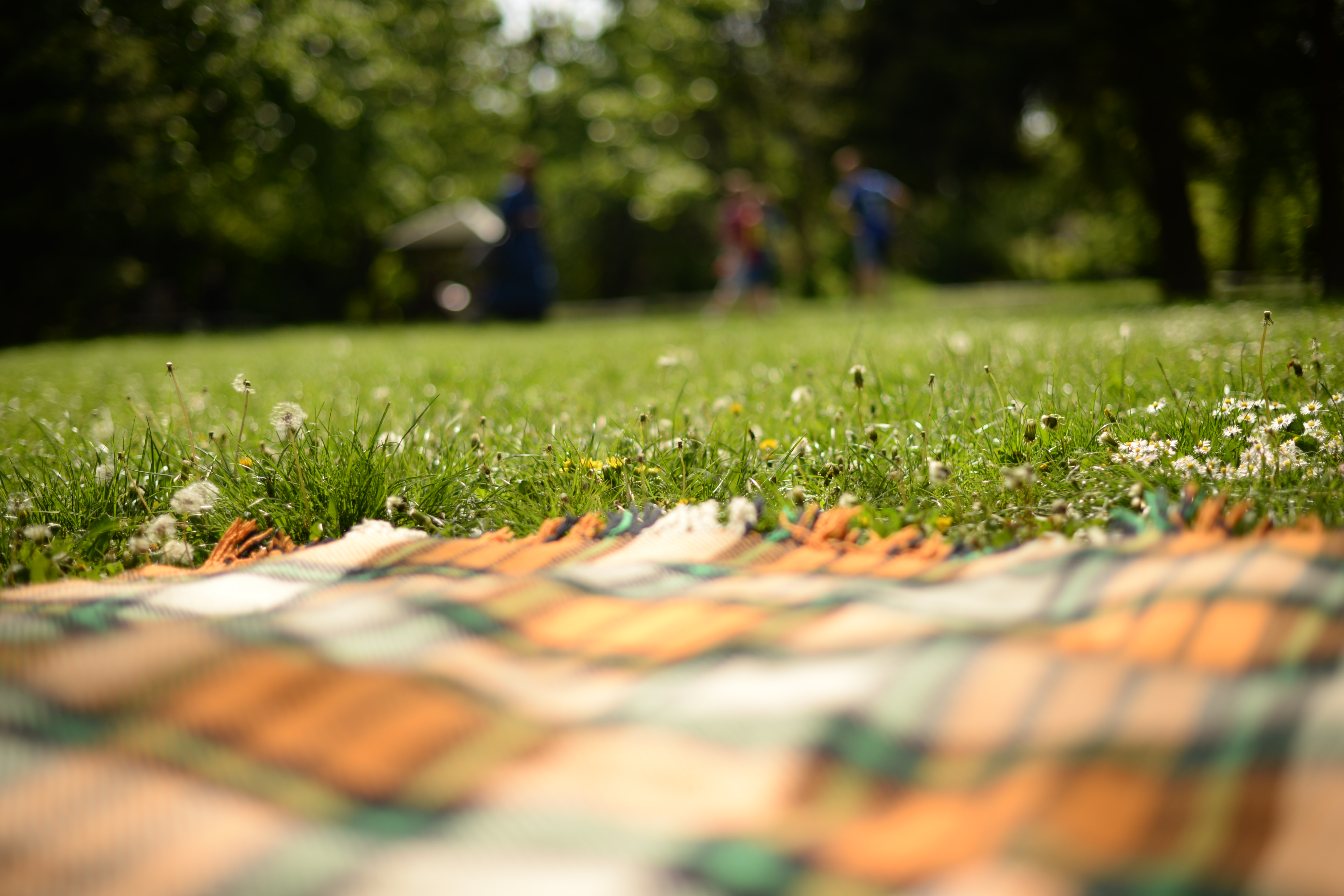 (Microsoft 365 stock image)Who is involved? List any individuals or groups or businesses or communities involved in the story. TIP: Remember hashtags and @handles when using social media. Parish of DrouinLocal community sponsorsLocal primary schoolsLocal secondary schoolsLocal mediaWhere do they go for more information?TIP: Driving people to click to your website is a really good idea. This is where they will be more immersed in your churches culture and what's happening.A name and contact number might also be suitable. Visit website for details on how to register. www.website.com or call Libby on 0123 123 123